KLASA: 003-06/21-01/URBROJ:2182/1-12/2-8-21-01-1Šibenik,    1. listopada 2021.   PREDMET: Poziv Pozivate se dana  7.  listopada  2021.  god. ( četvrtak )   u  13. 30. sati  na  treću sjednicu Školskog odbora Medicinske  škole koja će se održati u prostorijam Škole, Ante Šupuka 29, u školskoj  čitaonici uz poštivanje epidemioloških mjera.  DNEVNI RED:	Plan i program rada Školskog odbora u školskoj godini 2021./2022.Vremenik izrade i obrane Završnog radaIzvješće o samovrednovanju za školsku godinu 2020/2021. ( Ž. Turčinov Skroza) Godišnji plan i program rada Škole, školska godina 2021./2022.Školski kurikulum školska godina 202./2022.Izvješće o radu Školskog sportskog društva „Medicinar“RaznoPredsjednica Školskog odbora: Vanja Letica, dr. med. MEDICINSKA   ŠKOLAŠIBENIK 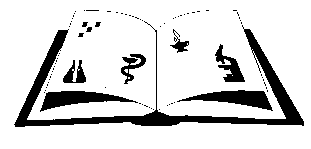 Žiro račun: 2411006-1100020394                Matični broj: 3875865                      OIB: 42369583179Ante Šupuka bb (p.p. 75), 22000 Šibenik  Centrala: 022/331-253; 312-550 Fax: 022/331-024ŠIFRA ŠKOLE U MINISTARSTVU: 15-081-504e-mail: ured@ss-medicinska-si.skole.hr web: www.ss-medicinska-si.skole.hr